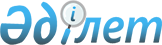 Об установлении региональной квоты приема оралманов и переселенцев на 2018 годПостановление Правительства Республики Казахстан от 21 декабря 2017 года № 858.
      В соответствии с подпунктом 5-1) статьи 8 Закона Республики Казахстан от 22 июля 2011 года "О миграции населения" Правительство Республики Казахстан ПОСТАНОВЛЯЕТ:
      1. Установить:
      1) региональную квоту приема оралманов на 2018 год в количестве 2 185 человек;
      2) региональную квоту приема переселенцев на 2018 год в количестве 7 119 человек.
      Сноска. Пункт 1 в редакции постановления Правительства РК от 11.08.2018 № 501 (вводится в действие по истечении десяти календарных дней после дня его первого официального опубликования).


      2. Министерству труда и социальной защиты населения Республики Казахстан к 1 августа 2018 года и 1 февраля 2019 года представлять в Правительство Республики Казахстан отчет о выполнении настоящего постановления.
      3. Настоящее постановление вводится в действие по истечении десяти календарных дней после дня его первого официального опубликования.
					© 2012. РГП на ПХВ «Институт законодательства и правовой информации Республики Казахстан» Министерства юстиции Республики Казахстан
				
      Премьер-Министр
Республики Казахстан 

Б. Сагинтаев
